ПАМЯТКАпо профилактике коронавирусной инфекции для педагогических работников COVID-19Коронавирусы — это семейство вирусов, которые преимущественно поражают животных, но в некоторых случаях могут передаваться человеку. Обычно заболевания, вызванные коронавирусами, протекают в легкой форме, не вызывая тяжелой симптоматики. Согласно современным данным, источником коронавирусной инфекции, вызванной этими видами вирусов, животные — кошки, собаки, хомяки и прочие — быть не могут.Способы передачивоздушно-капельным путём (при кашле, чихании, разговоре)воздушно-пылевым путём (с пылевыми частицами в воздухе)» контактно-бытовым путём (через рукопожатия, предметы обихода)Основные симптомывысокая температура телакашель (сухой или с небольшим количеством мокроты)одышкаощущения сдавленности в грудной клеткеповышенная утомляемостьболь в мышцахболь в горлезаложенность носа ® чиханиеРедкие симптомыголовная больознобкровохарканьедиарея® тошнота, рвотаОсложнения, которые может вызывать коронавирусСинуситОтитБронхитПневмонияМиокардит (воспаление сердечной мышцы)СепсисПроблемы с ЖКТ (у детей)Меры профилактики коронавирусной инфекции:Избегайте близких контактов и пребывания в одном помещении с людьми, имеющими видимые признаки ОРВИ (кашель, чихание, выделения из носа).Закрывайте рот и нос при чихании и кашле. Используйте для этого платок или салфетку, а не собственную ладонь. После чихания/кашля обработайте руки дезинфицирующим средством либо помойте с мылом.Тщательно мойте руки с мылом и водой после возвращения с улицы, из туалета, контактов с посторонними людьми, перед едой.Постарайтесь не дотрагиваться до лица грязными руками. Если необходимо дотронуться до лица предварительно воспользуйтесь дезинфицирующим средством либо помойте руки с мылом.Дезинфицируйте гаджеты, оргтехнику и поверхности, к которым прикасаетесь.Не пожимайте руки и не обнимайтесь в качестве приветствия и прощания.Пользуйтесь только индивидуальными предметами личной гигиены (полотенце, зубная щетка).Старайтесь соблюдать дистанцию и держитесь от людей на расстоянии как минимум 1 метра, особенно если у них кашель, насморк или другие признаки заболевания Не посещайте общественных мест: торговых центров, спортивных и зрелищных мероприятий.Старайтесь избегать передвигаться на общественном транспорте в час пикИспользуйте одноразовую медицинскую маску (респиратор) в общественных местах, меняя ее каждые 2-3 часа. Планируя отпуск заранее выясните неблагополучные по коронавирусу страны и откажитесь от их посещения.Если вы побывали на территории одной из неблагополучных по коронавирусу странв последние несколько недель, то необходимо провести 14 дней в режиме самоизоляции — не ходить на работу, в больницу и даже за продуктами. Такой режим обязателен даже если у вас отсутствую симптомы заболевания! Если же вы почувствовали недомогание — срочно вызывайте врача на дом, обязательно предупредив, что вы вернулись из страны неблагополучной по коронавирусу.Если у вашего родственника или человека, с которым вы недавно встречались выявили коронавирус - позвоните своему руководителю, не выходите из дома и вызовите врача на дом указав, данные родственника/человека, заболевшего коронавирусом.Перед тем как идти на работу оцените свое состояние здоровья и измерьте температуру.Если температура высокая позвоните своему руководителю, останьтесь дома и позвоните врачу объяснив ситуацию.Если на работе вы почувствовали себя заболевшим, появились признаки заболевания:кашель, боль в горле, насморк и т.д. Немедленно сообщить своему непосредственному руководителю.Разработал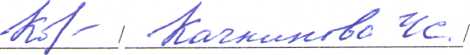 2